Directorio de Agencias de PRDirectorio de Municipios de PRDirectorio de Agencias Federales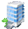 Oficina CentralDirección PostalTeléfonos / FaxHorario de ServicioUrb. Piñeiro 198 Calle TrinidadSan Juan, PR 00928PO Box 25220San Juan, PR 00928-5220Tel.: (787) 766-2805Tel Audio Impedido: N/AFax: (787) 763-1444  Lunes – viernes8:00 am – 4:30 pmEjecutivo:Lcda. Dana Miró MedinaCerca de:Web:http://www.salud.gov.pr/Programas/Pwic/Pages/default.aspx Sombrilla:Departamento de SaludMapa:Ruta AMA:Parada TU: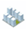 Oficinas de Servicio a través de Puerto RicoOficinas de Servicio a través de Puerto RicoOficinas de Servicio a través de Puerto RicoOficinas de Servicio a través de Puerto RicoDirección Física Dirección PostalTeléfonos / Fax Horario de ServicioRegión Arecibo – Arecibo, Barceloneta, Camuy, Castañer, Ciales, Hatillo, Florida. Lares, Morovis, Quebradillas, Vega Bajas, Utuado y ManatíRegión Arecibo – Arecibo, Barceloneta, Camuy, Castañer, Ciales, Hatillo, Florida. Lares, Morovis, Quebradillas, Vega Bajas, Utuado y ManatíRegión Arecibo – Arecibo, Barceloneta, Camuy, Castañer, Ciales, Hatillo, Florida. Lares, Morovis, Quebradillas, Vega Bajas, Utuado y ManatíRegión Arecibo – Arecibo, Barceloneta, Camuy, Castañer, Ciales, Hatillo, Florida. Lares, Morovis, Quebradillas, Vega Bajas, Utuado y Manatí101 Calle Jesús Cortés Torres(Al Lado del Edificio de la Comisión Industrial)Arecibo, PR 00612101 Calle Jesús Cortés TorresArecibo, PR 00612Tel: (787) 878-3351        (787) 878-6765        (787) 878-6760        (787) 878-6761        (787) 878-6762Fax: (787) 817-6503Lunes – viernes8:00 am – 4:30 pmRegión Bayamón  - Bayamón, Cataño, Comerío, Corozal, Dorado, Naranjito, Toa Alta, Vega Alta, Barranquitas, Toa Baja y OrocovisRegión Bayamón  - Bayamón, Cataño, Comerío, Corozal, Dorado, Naranjito, Toa Alta, Vega Alta, Barranquitas, Toa Baja y OrocovisRegión Bayamón  - Bayamón, Cataño, Comerío, Corozal, Dorado, Naranjito, Toa Alta, Vega Alta, Barranquitas, Toa Baja y OrocovisRegión Bayamón  - Bayamón, Cataño, Comerío, Corozal, Dorado, Naranjito, Toa Alta, Vega Alta, Barranquitas, Toa Baja y OrocovisCarr. #2 Km. 11 Hm. 9 Piso 2(Frente Hospital Hermanos Meléndez)Bayamón, PR 00956PO Box 25220San Juan, PR 00928-5220Tel: (787) 798-5240        (787) 798-5135        (787) 778-3358        (787) 780-2529        (787) 269-6044        (787) 798-5520Fax: (787) 798-5335Lunes – viernes8:00 am – 4:30 pmRegión Caguas – Aguas Buenas, Aibonito, Caguas, Cayey, Cidra, Gurabo, Humacao, Juncos, Las Piedras, Maunabo, Naguabo, San Lorenzo y YabucoaRegión Caguas – Aguas Buenas, Aibonito, Caguas, Cayey, Cidra, Gurabo, Humacao, Juncos, Las Piedras, Maunabo, Naguabo, San Lorenzo y YabucoaRegión Caguas – Aguas Buenas, Aibonito, Caguas, Cayey, Cidra, Gurabo, Humacao, Juncos, Las Piedras, Maunabo, Naguabo, San Lorenzo y YabucoaRegión Caguas – Aguas Buenas, Aibonito, Caguas, Cayey, Cidra, Gurabo, Humacao, Juncos, Las Piedras, Maunabo, Naguabo, San Lorenzo y YabucoaEdificio Shopping Plaza Gautier BenítezEsquina Georgetti Local 3Caguas, PR 00725-3611Edifico Shopping Plaza Gautier Benítez Esquina, Esquina Georgetti Local 3, Caguas, PR 00725-3611Tel: (787) 746-6565        (787) 746-2726        (787) 743-2377        (787) 746-2215Fax: (787) 747-1229Lunes – viernes8:00 am – 4:30 pmRegión Fajardo – Oficina Enlace Región Metro/FajardoFajardo, Ceiba, Río Grande, Luquillo, Culebra y ViequesRegión Fajardo – Oficina Enlace Región Metro/FajardoFajardo, Ceiba, Río Grande, Luquillo, Culebra y ViequesRegión Fajardo – Oficina Enlace Región Metro/FajardoFajardo, Ceiba, Río Grande, Luquillo, Culebra y ViequesRegión Fajardo – Oficina Enlace Región Metro/FajardoFajardo, Ceiba, Río Grande, Luquillo, Culebra y ViequesUrb. Piñeiro198 Calle TrinidadSan Juan, PR 00928PO Box 25220San Juan, PR 00928-5220Tel: (787) 766-2805Ext.: 5069, 5038, 5064, 5063Fax: (787) 281-6962Lunes – viernes 8:00 am – 4:30 pmRegión Mayagüez – Mayagüez, Aguada, Aguadilla, Añasco, Cabo Rojo, Hormigueros, Isabela, Lajas, Las Marías, Maricao, Moca, Rincón, Sabana Grande y San Germán, San SebastiánRegión Mayagüez – Mayagüez, Aguada, Aguadilla, Añasco, Cabo Rojo, Hormigueros, Isabela, Lajas, Las Marías, Maricao, Moca, Rincón, Sabana Grande y San Germán, San SebastiánRegión Mayagüez – Mayagüez, Aguada, Aguadilla, Añasco, Cabo Rojo, Hormigueros, Isabela, Lajas, Las Marías, Maricao, Moca, Rincón, Sabana Grande y San Germán, San SebastiánRegión Mayagüez – Mayagüez, Aguada, Aguadilla, Añasco, Cabo Rojo, Hormigueros, Isabela, Lajas, Las Marías, Maricao, Moca, Rincón, Sabana Grande y San Germán, San SebastiánEdif. Casa de Salud Piso 3410 Ave. Hostos Carr. 2Mayagüez, P.R. 00680410 Ave. Hostos Suite 2Mayagüez, P.R. 00682-1522Tel: (787) 834-4030         (787) 834-5574        (787) 831-4245        (787) 265-6710Fax: (787) 265-6710Lunes – viernes7:30 am – 4:00 pmRegión Ponce – Adjuntas, Arroyo, Coamo, Guánica, Guayama, Guayanilla, Ponce, Santa Isabel, Salinas, Villalba, Yauco, Jayuya, Juana Díaz, Patillas y PeñuelasRegión Ponce – Adjuntas, Arroyo, Coamo, Guánica, Guayama, Guayanilla, Ponce, Santa Isabel, Salinas, Villalba, Yauco, Jayuya, Juana Díaz, Patillas y PeñuelasRegión Ponce – Adjuntas, Arroyo, Coamo, Guánica, Guayama, Guayanilla, Ponce, Santa Isabel, Salinas, Villalba, Yauco, Jayuya, Juana Díaz, Patillas y PeñuelasRegión Ponce – Adjuntas, Arroyo, Coamo, Guánica, Guayama, Guayanilla, Ponce, Santa Isabel, Salinas, Villalba, Yauco, Jayuya, Juana Díaz, Patillas y PeñuelasCentro Comercial Plaza Las Monjitas Barrio CerrilloCarr. 14Ponce, P.R. 007311255 Paseo Las Monjitas Suite 131Ponce, P.R. 00731Tel: (787) 840-7237        (787) 840-7232        (787) 840-7233        (787) 840-7231        (787) 840-7239Fax: (787) 840-7222Lunes – viernes7:00 am – 4:00 pmRegión San Juan – San Juan, Santurce, Hato Rey, Río Piedras, Guaynabo, Carolina, Trujillo Alto, Loíza y CanóvanasRegión San Juan – San Juan, Santurce, Hato Rey, Río Piedras, Guaynabo, Carolina, Trujillo Alto, Loíza y CanóvanasRegión San Juan – San Juan, Santurce, Hato Rey, Río Piedras, Guaynabo, Carolina, Trujillo Alto, Loíza y CanóvanasRegión San Juan – San Juan, Santurce, Hato Rey, Río Piedras, Guaynabo, Carolina, Trujillo Alto, Loíza y CanóvanasUrb. Piñeiro198 Calle TrinidadSan Juan, PR 00928P.O. Box 25220San Juan, P.R. 00928-5220Tel: (787) 766-2805Ext: 5072, 5069, 5064, 50435038, 5039, 5063Fax: (787) 281-6962Lunes – viernes8:00 am – 4:30 pmClínica Satélite Plaza las Américas (cubre toda la isla y la Agencia luego  transfiere al pueblo que le corresponda)Clínica Satélite Plaza las Américas (cubre toda la isla y la Agencia luego  transfiere al pueblo que le corresponda)Clínica Satélite Plaza las Américas (cubre toda la isla y la Agencia luego  transfiere al pueblo que le corresponda)Clínica Satélite Plaza las Américas (cubre toda la isla y la Agencia luego  transfiere al pueblo que le corresponda)Plaza las Américas525 Ave. Franklin Delano RooseveltSan Juan, P.R. 00918 (2do Nivel cerca de tienda Claro)Plaza las Américas525 Ave. Franklin Delano RooseveltSan Juan, P.R. 00918Tel: (787) 477-0944Lunes a Sábados9:00 am – 9:00 pmDomingo11:00 am – 7:00 pm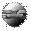 Otros Enlaces